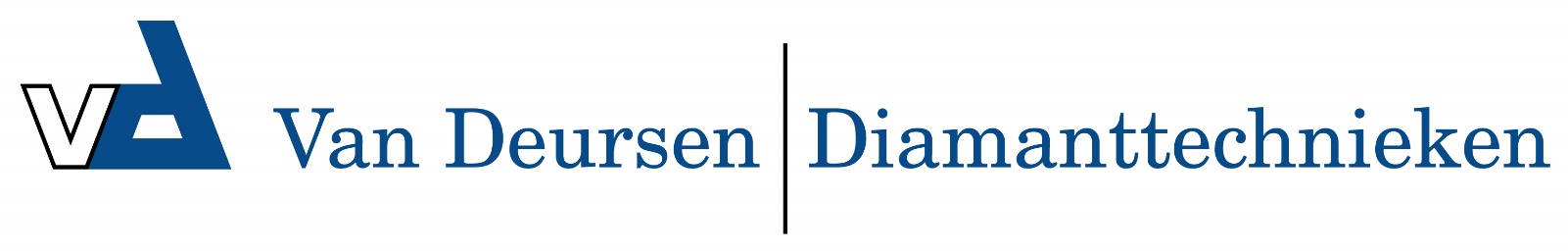 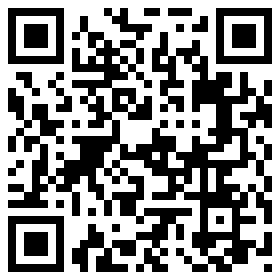 Afzuigunits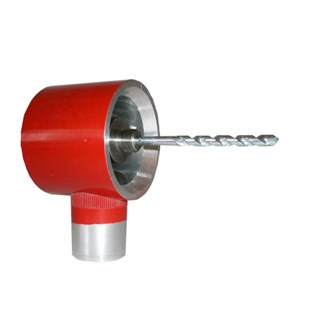 Aluminium uitgevoerde stofadapter voor het stofvrij boren van 82mm gaten, in combinatie met een dozenboor of droogboor met open sleuven aan de achterzijde.225002 Afzuigunit M16x2 ten behoeve van doos / droogboren M16x2 incl. centreerboor225011     Afzuigunit R½" ten behoeve van doos / droogboren M16x2 incl. centreerboor225012 Afzuigunit 5/8-16 unf ten behoeve van doos / droogboren M16x2 incl. centreerboor